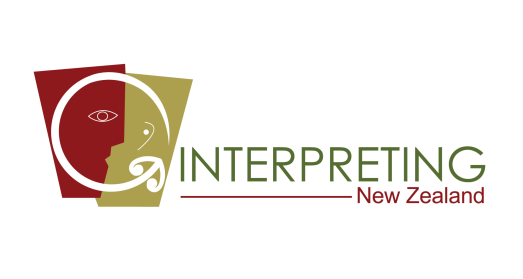 Date: 18th July, 2021Kia Ora Nelson,If you’re bilingual, are you interested in using your language skills and earn some money in your spare time?We are looking for people who can speak English and any of the below languages:BurmeseCantoneseChin HakhaKarenniKayanKhmer (Cambodian)KoreanMandarinSamoanTagalogThaiTurkishPlease apply for Nelson region by filling out an online form:https://interpret.org.nz/application-form.htmlLet me know if you have questions- it would be my pleasure to respond. I look forward to hearing from you.My contact details are:Sanam MukhtarEmail: nelson@interpret.org.nz Call/SMS: 022 412 0163